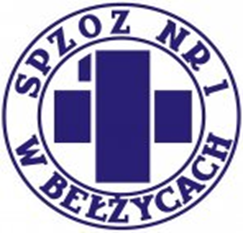 INFORMACJA Z OTWARCIA OFERTMiejscowość: Bełżyce,  dnia02.06.2023ZamawiającySamodzielny Publiczny Zakład Opieki Zdrowotnej Nr 1 w Bełżycachul. Przemysłowa 4424-200 BełżyceNazwa zamówienia:Dostawa, uruchomienie i wdrożenie e-Usług w Placówce POZ.Numer postępowaniaZP/D-e-Usług/20/2023Tryb postępowania:PL - Tryb Podstawowy (art. 275)Link do postępowania: https://platformazakupowa.pl/transakcja/ID 769872Działając na mocy art. 222 ustawy z 11 września 2019 r. – Prawo zamówień publicznych, zwanej dalej ustawą Pzp,  Zamawiający zawiadamia, że:1.Otwarcie ofert odbyło się w dniu02-06-2023godz.09:15:00wPlatforma Zakupowal.p.Nazwa (firma) WykonawcyAdres/siedziba Wykonawcy              Łączna cena brutto (zł)1.DCMed Sp. z o.o. Bulwar Ikara 31/7B, 54-130 Wrocław NIP: 8943009243 158 000,00